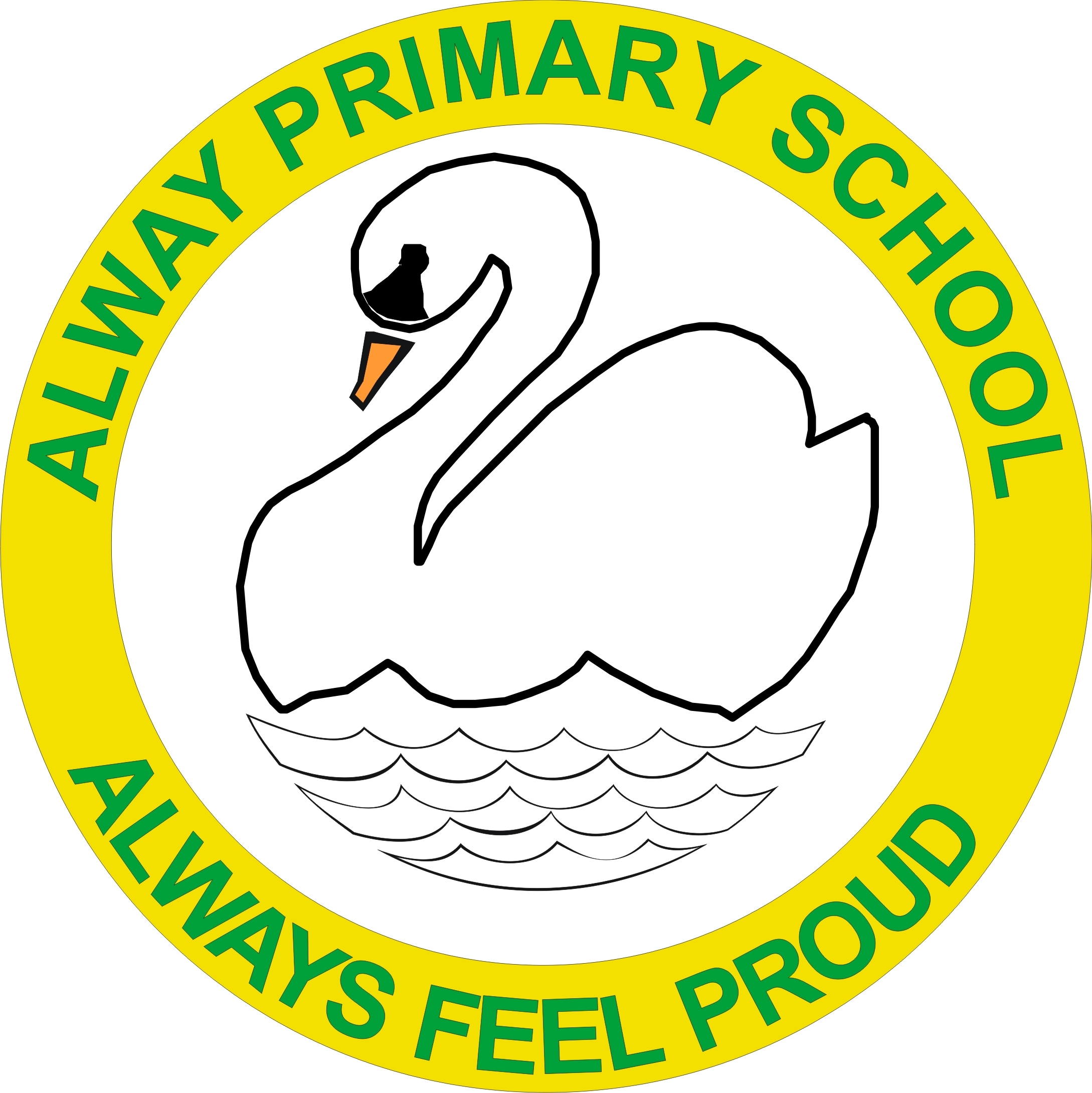 Alway Primary School e-Safety PolicyAgreed by Governors Signed: Date:Graeme Thompson …...…….2016Schedule for Development / Monitoring / Review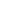 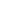 The school will monitor the impact of the policy using:  Logs of reported incidentsMonitoring logs of internet activity (including sites visited) 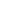 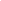 Internal monitoring data for network activitySurveys / questionnaires of students / pupils parents / carers staff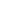 Roles and Responsibilities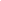 The following section outlines the e-Safety roles and responsibilities of individuals and groups within the school : Governors: Governors are responsible for the approval of the e-Safety Policy and for reviewing the effectiveness of the policy. This will be carried out by the Governing body receiving regular information about e-Safety incidents and monitoring reports. Headteacher and Senior Leaders:The Headteacher has a duty of care for ensuring the safety (including e-Safety) of members of the school community, though the day to day responsibility for e-Safety may be delegated to the Child Protection Officer.The Headteacher and (at least) another member of the Senior Leadership Team / Senior Management Team should be aware of the procedures to be followed in the event of a serious e-Safety allegation being made against a member of staff.  The Headteacher Senior Leaders are responsible for ensuring that the Child Protection Officer and other relevant staff receive suitable training to enable them to carry out their e-Safety roles and to train other colleagues, as relevant.  The Headteacher Senior Leaders will ensure that there is a system in place to allow for monitoring and support of those in school who carry out the internal e-Safety monitoring role. This is to provide a safety net and also support to those colleagues who take on important monitoring roles. The Senior Leadership Team will receive regular monitoring reports from the Child Protection Officer.  e-Safety / Child Protection Officer: takes day to day responsibility for e-Safety issues and has a leading role in establishing and reviewing  the school e-Safety policies / documents.ensures that all staff are aware of the procedures that need to be followed in the event of an e-Safety incident taking place. provides (or identifies sources of) training and advice for staff.liaises with the Local Authority / relevant bodyliaises with (school) technical staffreceives reports of e-Safety incidents and creates a log of incidents to inform future e-Safety developments. meets regularly with e-Safety Governor  to discuss current issues, review incident logs and if possible, filtering / change control logsattends relevant meeting / sub-committee of Governors.  reports regularly to Senior Leadership TeamICT Leader / Technical staff: ICT Leader is responsible for ensuring that the outside  service provider can ensure: that the school’s  technical infrastructure is secure and is not open to misuse or malicious attackthat the school meets (as a minimum) the required e-Safety technical requirements as identified by the  Local Authority or  other relevant body and also the e-Safety Policy / Guidance that may apply. that users may only access the networks and devices through a properly enforced password protection policy, in which passwords are regularly changedthat they keep up to date with e-Safety technical information in order to effectively carry out their e-Safety role and to inform and update others as relevantthat the use of the network / internet / Virtual Learning Environment  / remote access / email is regularly monitored in order that any misuse / attempted misuse can be reported to the  Headteacher / Senior Leader; ICT Leader for investigation / action / sanctionthat monitoring software / systems are implemented and updated as agreed in school   policiesTeaching and Support StaffAre responsible for ensuring that:they have an up to date awareness of e-Safety matters and of the current school e-Safety policy and practicesthey have read, understood and signed the Staff Acceptable Use Policythey report any suspected misuse or problem to the Headteacher / a Senior Leader ; Child Protection Officer for investigation / action.all digital communications with students / pupils / parents / carers should be on a professional level and only carried out using official school systems e-Safety issues are embedded in all aspects of the curriculum and other activities students / pupils understand and follow the  e-Safety and acceptable use agreements / policiesstudents / pupils have a good understanding of research skills and the need to avoid plagiarism and uphold copyright regulationsthey monitor the use of digital technologies, mobile devices, cameras etc in lessons and other school activities (where allowed) and implement current policies with regard to these devicesin lessons where internet use is pre-planned students / pupils should be guided to sites checked as suitable for their use and that processes are in place for dealing with any unsuitable material that is found in internet searchesSafeguarding Designated Person The Safeguarding Designated Person should be trained in e-Safety issues and be aware of the potential for serious  safeguarding issues to arise from:sharing of personal dataaccess to illegal / inappropriate materialsinappropriate on-line contact with adults / strangerspotential or actual incidents of groomingcyber-bullyingStudents / pupils:are responsible for using the school  digital technology systems in accordance with the Student / Pupil Acceptable Use Agreementhave a good understanding of research skills and the need to avoid plagiarism and uphold copyright regulationsneed to understand the importance of reporting abuse, misuse or access to inappropriate materials and know how to do sowill be expected to know and understand policies on the use of mobile devices and digital cameras. They should also know and understand policies on the taking / use of images and on cyber-bullying.should understand the importance of adopting good e-Safety practice when using digital technologies out of school and realise that the school’s e-Safety Policy covers their actions out of school, if related to their membership of the schoolParents / CarersParents / Carers play a crucial role in ensuring that their children understand the need to use the internet / mobile devices in an appropriate way. The school will take every opportunity to help parents understand these issues through parents’ evenings, newsletters, letters, website / VLE and information about national / local e-Safety campaigns / literature.  Parents and carers will be encouraged to support the school in promoting good e-Safety practice and to follow guidelines on the appropriate use of:digital and video images taken at school eventsaccess to parents’ sections of the website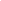 Policy StatementsEducation – young people Whilst regulation and technical solutions are very important, their use must be balanced by educating students / pupils to take a responsible approach.  The education of students / pupils in e-Safety is therefore an essential part of the school’s e-Safety provision. Children and young people need the help and support of the school to recognise and avoid e-Safety risks and build their resilience.e-Safety should be a focus in all areas of the curriculum and staff should reinforce e-Safety messages across the curriculum. The e-Safety curriculum should be broad, relevant and provide progression, with opportunities for creative activities and will be provided in the following ways: A planned e-Safety curriculum is provided as part of  ICT / Digital Literacy lessons, applied to other lessons and should be regularly revisited Key e-Safety messages should be reinforced as part of a planned programme of assemblies and pastoral activitiesPupils should be taught in all lessons to be critically aware of the materials / content they access on-line and be guided to validate the accuracy of information.Pupils should be taught to acknowledge the source of information used and to respect copyright when using material accessed on the internetPupils should be helped to understand the need for the student / pupil Acceptable Use Agreement  and encouraged to adopt safe and responsible use both within and outside schoolStaff should act as good role models in their use of digital technologies  the internet and mobile devicesin lessons where internet use is pre-planned, it is best practice that pupils should be guided to sites checked as suitable for their use and that processes are in place for dealing with any unsuitable material that is found in internet searches. Where  pupils are allowed to freely search the internet, staff should be vigilant in monitoring the content of the websites the young people visit. Education – parents / carers Many parents and carers have only a limited understanding of e-Safety risks and issues, yet they play an essential role in the education of their children and in the monitoring / regulation of the children’s on-line behaviours. Parents may  underestimate how often children and young people come across potentially harmful and inappropriate material on the internet and may be unsure about how to respond.  The school will therefore seek to provide information and awareness to parents and carers through:Curriculum activitiesLetters, newsletters, web site,Parents / Carers evenings / sessionsHigh profile events / campaigns eg Safer Internet DayReference to the relevant web sites / publications eg https://hwb.wales.gov.uk/  www.saferinternet.org.uk/    http://www.childnet.com/parents-and-carers Education & Training – Staff / VolunteersIt is essential that all staff receive e-Safety training and understand their responsibilities, as outlined in this policy. Training will be offered as follows: A planned programme of formal e-Safety training will be made available to staff. This will be regularly updated and reinforced. An audit of the e-Safety training needs of all staff will be carried out regularly. It is expected that some staff will identify e-Safety as a training need within the performance management process. All new staff should receive e-Safety training as part of their induction programme, ensuring that they fully understand the school e-Safety policy and Acceptable Use Agreements. The e-Safety Coordinator / Officer (or other nominated person) will receive regular updates through attendance at external training events (eg from EAS / SWGfL / LA / other relevant organisations) and by reviewing guidance documents released by relevant organisations.This e-Safety policy and its updates will be presented to and discussed by staff in staff / team meetings / INSET days.Child Protection Officer and ICT Leader will provide advice / guidance / training to individuals as required.  Training – Governors  Governors   should take part in e-Safety training / awareness sessions, with particular importance for those who are members of any sub committee / group involved in technology / e-Safety / health and safety / safeguarding . This may be offered in a number of ways:Attendance at training provided by the Local Authority / National Governors Association  / or other relevant organisation (eg SWGfL). Participation in school training / information sessions for staff or parents Technical – infrastructure / equipment, filtering and monitoring  It is the responsibility of the school to ensure that the managed service provider carries out all the e-Safety measures that would otherwise be the responsibility of the school, as suggested below. It is also important that the managed service provider is fully aware of the school e-Safety Policy /  Acceptable Use Agreements and that they are responsible for ensuring that the school infrastructure / network is as safe and secure as is reasonably possible and that policies and procedures approved within this policy are implemented.  It will also need to ensure that the relevant people named in the above sections will be effective in carrying out their e-Safety responsibilities: . School technical systems will be managed in ways that ensure that the school meets recommended technical requirements There will be regular reviews and audits of the safety and security of school technical systemsServers, wireless systems and cabling must be securely located and physical access restrictedAll users will have clearly defined access rights to school technical systems and devices. All users at KS2 and above will be provided with a username and secure password by the ICT Leader who will keep an up to date record of users and their usernames. Users are responsible for the security of their username and password.STEP are responsible for ensuring that software licence logs are accurate and up to date and that regular checks are made to reconcile the number of licences purchased against the number of software installations Internet access is filtered for all users. Illegal content (child sexual abuse images) is filtered by the broadband or filtering provider by actively employing the Internet Watch Foundation CAIC list.  Content lists are regularly updated and internet use is logged and regularly monitored. There is a clear process in place to deal with requests for filtering changes.The school has (if possible) provided enhanced / differentiated user-level filtering allowing different filtering levels for staff / pupils.Where possible, school technical staff regularly monitor and record the activity of users on the school technical systems and users are made aware of this in the Acceptable Use Agreement. Appropriate security measures are in place to protect the servers, firewalls, routers, wireless systems,  work stations, mobile devices etc from accidental or malicious attempts which might threaten the security of the school systems and data. These are tested regularly. The school infrastructure and individual workstations are protected by up to date virus software.An agreed policy is in place for the provision of temporary access of “guests” (eg trainee teachers, supply teachers, visitors) onto the school systems.An agreed policy is in place regarding the extent of personal use that users (staff / students / pupils / community users) and their family members are allowed on school devices that may be used out of school. An agreed policy is in place within the Acceptable Use Policy that allows staff to / forbids staff from downloading executable files and  installing programmes on school devices. An agreed policy is in place regarding the use of removable media (eg memory sticks / CDs / DVDs) by users on school  devices. Personal data cannot be sent over the internet or taken off the school site unless safely encrypted or otherwise secured. Use of digital and video images The development of digital imaging technologies has created significant benefits to learning, allowing staff and students / pupils instant use of images that they have recorded themselves or downloaded from the internet. However, staff, parents / carers and students / pupils need to be aware of the risks associated with publishing digital images on the internet. Such images may provide avenues for cyberbullying to take place. Digital images may remain available on the internet forever and may cause harm or embarrassment to individuals in the short or longer term. It is common for employers to carry out internet searches for information about potential and existing employees. The school will inform and educate users about these risks and will implement policies to reduce the likelihood of the potential for harm: When using digital images, staff should inform and educate students / pupils about the risks associated with the taking, use, sharing, publication and distribution of images. In particular they should recognise the risks attached to publishing their own images on the internet eg on social networking sites.In accordance with guidance from the Information Commissioner’s Office, parents / carers are welcome to take videos and digital images of their children at school events for their own personal use (as such use in not covered by the Data Protection Act). To respect everyone’s privacy and in some cases protection, these images should not be published / made publicly available on social networking sites, nor should parents / carers comment on any activities involving other pupils in the digital / video images. Staff and volunteers  are allowed to take digital / video images to support educational aims, but must follow school policies concerning the sharing, distribution and publication of those images. Those  images should only be taken on school equipment, the personal equipment of staff should not be used for such purposes.Care should be taken when taking digital / video images that students / pupils are appropriately dressed and are not participating in activities that might bring the individuals or the school into disrepute. Pupils must not take, use, share, publish or distribute images of others without their permission Photographs published on the website, or elsewhere that include students / pupils will be selected carefully and will comply with good practice guidance on the use of such images.Pupils’ full names will not be used anywhere on a website or blog, particularly in association with photographs.Written permission from parents or carers will be obtained before photographs of pupils are published on the school website Pupil’s work can only be published with the permission of the pupil and parents or carers. Data ProtectionPersonal data will be recorded, processed, transferred and made available according to the Data Protection Act 1998 which states that personal data must be:Fairly and lawfully processedProcessed for limited purposesAdequate, relevant and not excessiveAccurateKept no longer than is necessaryProcessed in accordance with the data subject’s rightsSecureOnly transferred to others with adequate protection.It has clear and understood arrangements for the security, storage and transfer of personal dataData subjects have rights of access and there are clear procedures for this to be obtainedThere are clear and understood policies and routines for the deletion and disposal of dataThere is a policy for reporting, logging, managing and recovering from information risk incidentsThere are clear Data Protection clauses in all contracts where personal data may be passed to third partiesThere are clear policies about the use of cloud storage / cloud computing which ensure that such data storage meets the requirements laid down by the Information Commissioner’s Office. Staff must ensure that they: At all times take care to ensure the safe keeping of personal data, minimising the risk of its loss or misuse.Use personal data only on secure password protected computers and other devices, ensuring that they are properly “logged-off” at the end of any session in which they are using personal data.Transfer data using encryption and secure password protected devices.When  personal data is stored on any portable computer system, memory stick or any other removable media:the data must be encrypted and password protected the device must be password protected the device must offer approved virus and malware checking software 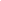 the data must be securely deleted from the device, in line with school policy (below) once it has been transferred or its use is completeCommunications  When using communication technologies the school considers the following as good practice:The official school email service may be regarded as safe and secure and is monitored. Users should be aware that email communications are monitored.  Staff and pupils should therefore use only the school email service to communicate with others when in school, or on school systems (eg by remote access).Users must immediately report to the nominated person – in accordance with the school   policy -  the receipt of any communication that makes them feel uncomfortable, is offensive, discriminatory, threatening or bullying in nature and must not respond to any such communication. Any digital communication between staff and pupils or parents / carers (email, chat, VLE etc) must be professional in tone and content. These communications may only take place on official (monitored) school systems. Personal email addresses, text messaging or social media must not be used for these communications. Whole class / group email addresses may be used at KS1, while students / pupils at KS2 and above will be provided with individual school email addresses for educational use.  Pupils should be taught about e-Safety issues, such as the risks attached to the sharing  of personal details. They should also be taught strategies to deal with inappropriate communications and be reminded of the need to communicate appropriately when using digital technologies.Personal information should not be posted on the school website and only official email addresses should be used to identify members of staff. Social Media - Protecting Professional IdentityWith an increase in use of all types of social media for professional and personal purposes a policy that sets out clear guidance for staff to manage risk and behaviour online is essential. Core messages should include the protection of pupils, the school and the individual when publishing any material online.  Expectations for teachers’ professional conduct are set out by the General Teaching Council Wales (GTCW)  but all adults working with children and young people must understand that the nature and responsibilities of their work place them in a position of trust and that their conduct should reflect this.  All schools and local authorities have a duty of care to provide a safe learning environment for pupils and staff.  Schools and local authorities could be held responsible, indirectly for acts of their employees in the course of their employment.  Staff members who harass, cyberbully, discriminate on the grounds of sex, race or disability or who defame a third party may render the school or local authority liable to the injured party.   Reasonable steps to prevent predictable harm must be in place. All staff working at any educational establishment are expected to demonstrate a professional approach and respect for pupils and their families and for colleagues and the learning setting.The school provides the following measures to ensure reasonable steps are in place to minimise risk of harm to pupils, staff and the school through limiting access to personal information: Training to include: acceptable use; social media risks; checking of settings; data protection; reporting issues.  Clear reporting guidance, including responsibilities, procedures and sanctionsRisk assessment, including legal riskSchool staff should ensure that:No reference should be made in social media to pupils, parents / carers or school staff They do not engage in online discussion on personal matters relating to members of the school community Personal opinions should not be attributed to the school or local authoritySecurity settings on personal social media profiles are regularly checked to minimise risk of loss of personal information. The school’s use of social media for professional purposes will be checked regularly by the Child Protection Officer and ICT Leader to ensure compliance with the Social Media, Data Protection, Communications, Digital Image and Video Policies.  Unsuitable / inappropriate activitiesSome internet activity eg accessing child abuse images or distributing racist material is illegal and would obviously be banned from school and all other technical systems. Other activities eg cyber-bullying would be banned and could lead to criminal prosecution. There are however a range of activities which may, generally, be legal but would be inappropriate in a school context, either because of the age of the users or the nature of those activities. The school believes that the activities referred to in the following section would be inappropriate in a school context and that users, as defined below, should not engage in these activities in school or outside school when using school equipment or systems. The school policy restricts usage as follows: Responding to incidents of misuseThis guidance is intended for use when staff need to manage incidents that involve the use of online services. It encourages a safe and secure approach to the management of the incident.  Incidents might involve illegal or inappropriate activities (see “User Actions” above).  Illegal Incidents If there is any suspicion that the web site(s) concerned may contain child abuse images, or if there is any other suspected illegal activity, refer to the right hand side of the Flowchart (below and appendix) for responding to online safety incidents and report immediately to the police. 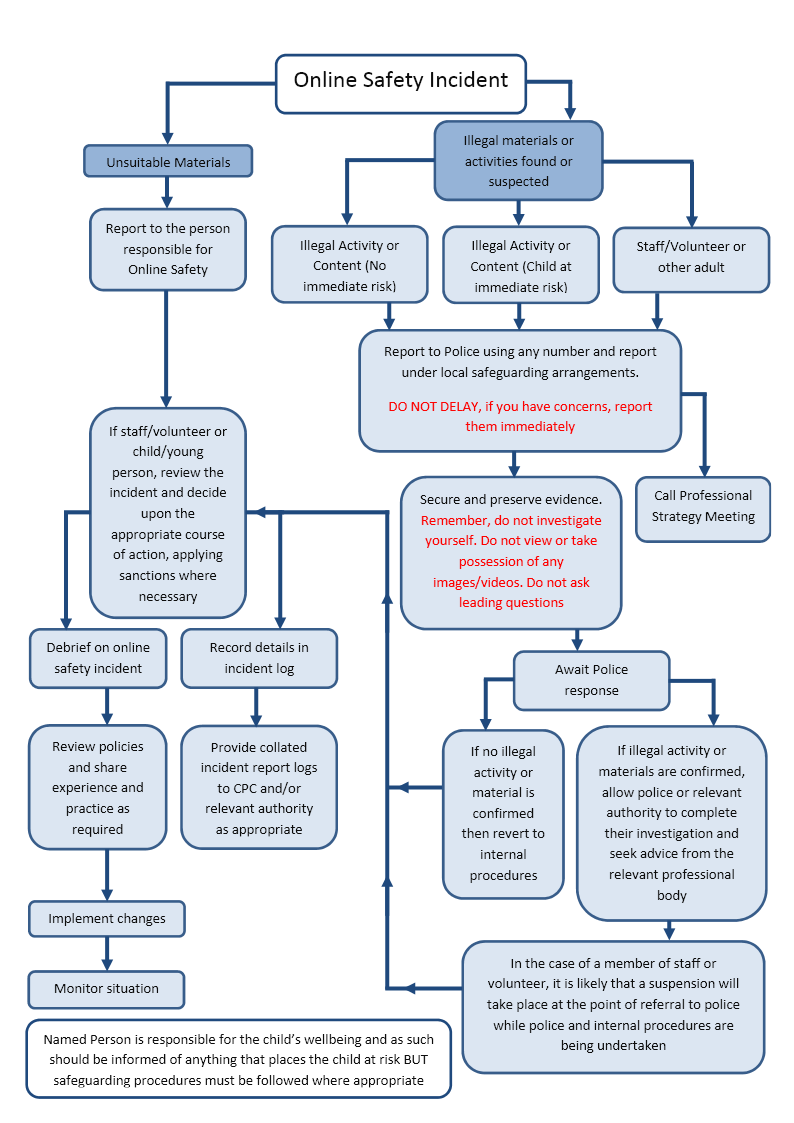 Other Incidents It is hoped that all members of the school community will be responsible users of digital technologies, who understand and follow school policy. However, there may be times when infringements of the policy could take place, through careless or irresponsible or, very rarely, through deliberate misuse.  In the event of suspicion, all steps in this procedure should be followed:Have more than one senior member of staff / volunteer involved in this process. This is vital to protect individuals if accusations are subsequently reported.Conduct the procedure using a designated computer that will not be used by young people and if necessary can be taken off site by the police should the need arise. Use the same computer for the duration of the procedure.It is important to ensure that the relevant staff should have appropriate internet access to conduct the procedure, but also that the sites and content visited are closely monitored and recorded (to provide further protection). Record the url of any site containing the alleged misuse and describe the nature of the content causing concern. It may also be necessary to record and store screenshots of the content on the machine being used for investigation. These may be printed, signed  and attached to the form (except in the case of images of child sexual abuse – see below)Once this has been completed and fully investigated the group will need to judge whether this concern has substance or not. If it does then appropriate action will be required and could include the following:Internal response or discipline proceduresInvolvement by Local Authority or national / local organisation (as relevant). Police involvement and/or actionIf content being reviewed includes images of Child abuse then the monitoring should be halted and referred to the Police immediately. Other instances to report to the police would include:incidents of ‘grooming’ behaviourthe sending of obscene materials to a childadult material which potentially breaches the Obscene Publications Actcriminally racist materialother criminal conduct,  activity or materialsIsolate the computer in question as best you can. Any change to its state may hinder a later police investigation.It is important that all of the above steps are taken as they will provide an evidence trail for the school  and possibly the police and demonstrate that visits to these sites were carried out for safeguarding  purposes. The completed form should be retained by the group for evidence and reference purposes.School ActionsIt is more likely that the school will need to deal with incidents that involve inappropriate rather than illegal misuse. It is important that any incidents are dealt with as soon as possible in a proportionate manner, and that members of the school community are aware that incidents have been dealt with. It is intended that incidents of misuse will be dealt with through normal behaviour / disciplinary procedures as follows: 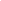 AppendixAudit Logging / Reporting / Incident HandlingIt is good practice, as recommended in the “Data Handling Procedures in Government” document that the activities of data users, in respect of electronically held personal data, will be logged and these logs will be monitored by responsible individuals. (insert name or title). The audit logs will be kept to provide evidence of accidental or deliberate data security breaches – including loss of protected data or breaches of an acceptable use policy, for example. The school has a policy for reporting, managing and recovering from information risk incidents, which establishes: (schools should determine their own reporting policy, in line with that of their LA (if relevant), and add details here)a “responsible person” for each incident; a communications plan, including escalation procedures;and results in a plan of action for rapid resolution; anda plan of action of non-recurrence and further awareness raising.All significant data protection incidents must be reported through the SIRO to the Information Commissioner’s Office based upon the local incident handling policy and communication plan.Use of technologies and Protective Marking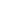 The following  provides a useful guide:Appendices: Additional issues / documents related to Personal Data Handling in Schools:Use of Biometric InformationThe Protection of Freedoms Act 2012, includes measures that will affect schools and colleges that use biometric recognition systems, such as fingerprint identification and facial scanning:For all pupils in schools and colleges under 18, they must obtain the written consent of a parent before they take and process their child’s biometric data.They must treat the data with appropriate care and must comply with data protection principles as set out in the Data Protection Act 1998.They must provide alternative means for accessing services where a parent or pupil has refused consent.Schools are no longer be able to use pupils’ biometric data without parental consent. The advice came into effect in September 2013. Schools may wish to consider these changes when reviewing their Personal Data Handling Template.  Schools may wish to incorporate the parental permission procedures into existing parental forms (eg AUP / Digital & Video Images permission form).Use of Cloud ServicesThe movement towards tablet and other mobile technologies in schools presents both opportunities as well as challenges.  Ultimately, the opportunities are around teaching and learning; the challenges are around successfully managing this pedagogical shift and taking staff, parents and pupils through this technological change. At the heart of the change is a move away from devices or systems where information is stored locally, to devices which can access data stored ‘in the cloud’. Just as a PC needs to be connected to a network to get to the stored data, so must these mobile and tablet devices be connected to the cloud. Wireless access provides this connection.Software too can sit in the cloud removing the need for locally installed suites of software. Apps offer an opportunity to create low cost, flexible learning opportunities which are device agnostic and which can create personalised learning on a new level.By it’s nature, Google Apps for Education is available on any device which is connected to the internet meaning that these cloud based services can be accessed in school or at home on smartphones, tablets, laptops, notebooks and PCs. Freedom of InformationFOI may require anything you write in an official capacity to be potentially made public. This might mean you need to consider how long content is stored for and the ease of which it can be recovered from a cloud archive.Cloud services very often are not designed for the long term storage of content, particularly transient communications with high volume like email. Schools should consider how to secure and back-up to a local system what could be sensitive or important data.A summary of good practice in dealing with requests can be found hereData Protection ActSchools, like any other organisation, are subject to the Data Protection Act (DPA) and its eight basic principles. The DPA refers to ‘personal data’ – this can be described generally as information which identifies an individual and is personal to an individual.The DPA contains eight ‘Data Protection Principles’ which specify that personal data must be:Processed fairly and lawfullyObtained for specified and lawful purposesAdequate, relevant and not excessiveAccurate and up to dateNot kept any longer than necessaryProcessed in accordance with the ‘data subject’s’ (the individual’s) rightsSecurely keptNot transferred to any other country without adequate protectionIt’s also worth considering that whilst not all data is ‘personal’, the information that is, has varying levels of sensitivity based on the impact were it to be compromised.The Information Commissioners Office has produced a report aimed at helping schools meet their data protection obligations; you can read the report detailing data protection advice for schools here and a simple summary of the report here.SafeguardingThere are also safeguarding obligations for the use of technology in schools that include (possibly in partnership with your service provider):Effectively monitoring the use of systems to detect potential and actual safeguarding issuesMonitoring, alerting and responding to illegal activityProviding consistent safeguarding provision both within and beyond school if devices/services leave the siteCriminal ActivitySchools have an immediate obligation to report illegal or criminal activity to the Police. A detailed summary of legislation that pertains to safeguarding and schools which can be found elsewhere in this documentation.Other services e.g. Facebook, Twitter, etc are useful cloud tools in and beyond the classroom but it is important to be aware of age restrictions here too. US Law requires any company operating within the US to comply with the Children’s Online Privacy Protection Act (COPPA) which legislates against companies who store, process and manage information on children aged 13 and under and the active or targeted marketing to that age group.Where is the cloud?Most education systems have to make use of personal information to function. The DPA (Principle 8) states that personal data must not be transferred to any other country without adequate protection in situ. Data protection requirements vary widely across the globe. Countries in the EU approach privacy protection differently to those outside and are more stringent in the detail and responsibilities of data users than perhaps the US. Google UK data is held in data centres in Ireland, The Netherlands, Belgium and Norway..Security concernsCan anyone access data in the cloud centre where it sits? Data centres are required to have stringent physical interventions in place against data being compromised from internal or external access. There are sophisticated security mechanisms in place to prevent external hacking of data. Whilst this cannot always be guaranteed to be 100% safe, this sophistication is often beyond the local capability of a single school and so can be regarded as reasonable duty of care.Access to data through devices is much more likely given that devices are going to and from school in bags, on buses, or left lying around at home or school so security now becomes much more of an issue at a user level than it ever has before. If a device goes missing or breaks, the big advantage of cloud systems is that, apart from simple local settings, content is in the cloud so data is not ‘lost’ in the same way as if your laptop was stolen or suffers a hard drive failure. Cloud services can offer device management systems that can lock or locate a device if missing.Passwords and authentication are critical at any point in securing access to data but are especially so with data in the cloud. Some points to consider are:Are passwords strong?Do users know what a strong password looks like?Do you insist on rolling user passwords regularly? Every 60 days? Many businesses do as good practice.Are users educated in good password practice?  Is this backed up with a clear and reliable password policy?Monitoring usersLocal networks based on site have the advantage of being relatively easy to filter and monitor for inappropriate or illegal use and many schools will already have these systems in place. Filtering can be provided as part of a school’s internet provision, particularly if they have that service delivered through the local/unitary authority. A school may choose to provide its own through a variety of commercial solutions.However, when services move into a wider cloud-based environment hosted by an external partner it becomes more difficult to know what users are storing or accessing, particularly if their connectivity away from the school is a domestic one.With all of those separate user folders and portfolios with their separate passwords and widely varying content, how can you be sure they are not being used to store inappropriate materials? Illegal materials? The school provides the tools e.g. Google Apps and there is therefore an expectation that the school should ensure that users are operating in a space that is safe as can be created.Google state in their user agreements that they reserve the right to actively search stored files.This means that the school also needs to be clear about what the expectations are around illegal and inappropriate content and how it intends to ensure those expectations are met. These might include:Clear and effective agreement through an Acceptable Use Policy or computer splash screen with “agree” buttonPositive statements around the use of technology dotted around areas where that technology might be used (particularly effective are student-designed posters)Active education in raising awareness of what illegal or inappropriate both meanStaff development in recognising and escalating reports of illegal contentReminders that Cloud Service Providers can and do scan content stored on their servers and that an archive existsEstablish regular spot checks on mobile devices and advertise the fact that these will be carried out on school devices and removable mediaEstablish and communicate that One Drives provided as part of a school cloud solution will be subject to random spot checks by resetting passwords back to default to allow auditing or set the expectation that users should share their online folders with their teacher. The system has been provided for educational use so there should not be anything in there that isn't related to learning.Managing accounts and usersDealing with one tablet or smartphone on your own account is empowering; you can make choices about how you set it up, the apps you want; the subscriptions you choose and how many photos or documents to store on it. Setting up tens of devices with potentially hundreds of users has a whole different set of considerations:The distribution and timetabling of school owned devices (particularly those that go home?)Can users store content locally on the tablet eg photos?Can school network and connectivity sustain the use of many devices?Is there one standard profile for everyone or can each user customise?How are those profiles managed or swapped?Are personal devices allowed to be commissioned to the school system (BYOD)?A Mobile Device Management layer can be critical in establishing access rights to these technologies. You may need to consult with your service provider to investigate what options are available to you.If things go wrongLike any other safeguarding issue there must be clear and rigorous incident management practice that is consistent with other safeguarding policy.Clear and well communicated policyEffective routines for securing and recording evidenceEstablished reporting routes that are well-communicated, respected and agreed by allClearly communicated sanctions that have been agreed and shared with all usersAudit trails that are used to shape interventions and inform future practicePrivacy and Electronic CommunicationsSchools should be aware that the Privacy and Electronic Communications Regulations have changed and that they are subject to these changes in the operation of their websites.Freedom of Information ActAll schools must have a Freedom of Information Policy which sets out how it will deal with FOI requests. In this policy the school should:Delegate to the Headteacher / Principal day-to-day responsibility for FOIA policy and the provision of advice, guidance, publicity and interpretation of the school's policy. Consider designating an individual with responsibility for FOIA, to provide a single point of reference, coordinate FOIA and related policies and procedures, take a view on possibly sensitive areas and consider what information and training staff may need. Consider arrangements for overseeing access to information and delegation to the appropriate governing body.  Proactively publish information with details of how it can be accessed through a Publication Scheme (see Model Publication Scheme below) and review this annually.Ensure that a well managed records management and information system exists in order to comply with requests. Ensure a record of refusals and reasons for refusals is kept, allowing the Academy Trust to review its access policy on an annual basis. Model Publication SchemeThe Information Commissioners Office provides schools with a model publication scheme which they should complete. This was revised in 2009, so any school with a scheme published prior to then should review this as a matter of urgency. The school's publication scheme should be reviewed annually. Guidance on the model publication scheme can be found at:http://www.ico.gov.uk/for_organisations/freedom_of_information/guide/publication_scheme.aspxThe Schools Model Publication Scheme Template is available from:http://www.ico.gov.uk/upload/documents/library/freedom_of_information/detailed_specialist_guides/schools_england_mps_final.pdfFurther GuidanceICO guidance can be found at the following link - including a pdf version - updated in September 2012:http://www.ico.gov.uk/for_organisations/freedom_of_information/guide.aspxC1 Responding to incidents of misuse – flow chart 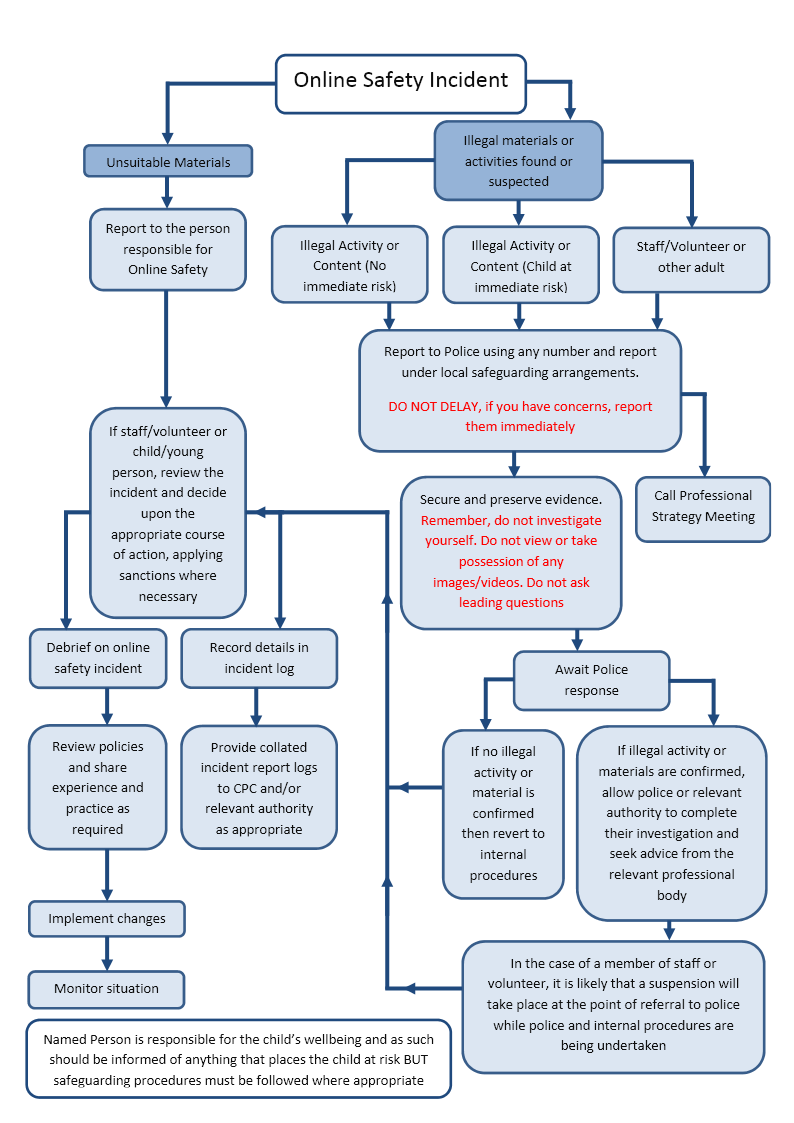 C2 Record of reviewing devices / internet sites (responding to incidents of misuse)Details of first reviewing personDetails of second reviewing personName and location of computer used for review (for web sites)Web site(s) address / device		Reason for concernConclusion and Action proposed or takenC3 Template Reporting LogSummary of LegislationSchools should be aware of the legislative framework under which this e-Safety Policy template and guidance has been produced. It is important to note that in general terms an action that is illegal if committed offline is also illegal if committed online. It is recommended that legal advice is sought in the advent of an e safety issue or situation.Computer Misuse Act 1990This Act makes it an offence to:Erase or amend data or programs without authority;Obtain unauthorised access to a computer;“Eavesdrop” on a computer;Make unauthorised use of computer time or facilities;Maliciously corrupt or erase data or programs;Deny access to authorised users.Data Protection Act 1998This protects the rights and privacy of individual’s data. To comply with the law, information about individuals must be collected and used fairly, stored safely and securely and not disclosed to any third party unlawfully. The Act states that person data must be:Fairly and lawfully processed.Processed for limited purposes.Adequate, relevant and not excessive.Accurate.Not kept longer than necessary.Processed in accordance with the data subject’s rights.Secure.Not transferred to other countries without adequate protection.Freedom of Information Act 2000The Freedom of Information Act gives individuals the right to request information held by public authorities. All public authorities and companies wholly owned by public authorities have obligations under the Freedom of Information Act. When responding to requests, they have to follow a number of set procedures.Communications Act 2003Sending by means of the Internet a message or other matter that is grossly offensive or of an indecent, obscene or menacing character; or sending a false message by means of or persistently making use of the Internet for the purpose of causing annoyance, inconvenience or needless anxiety is guilty of an offence liable, on conviction, to imprisonment. This wording is important because an offence is complete as soon as the message has been sent: there is no need to prove any intent or purpose.Malicious Communications Act 1988It is an offence to send an indecent, grossly offensive, or threatening letter, electronic communication or other article to another person. It is also an offence to send information which is false and known or believed to be false by the sender. Regulation of Investigatory Powers Act 2000It is an offence for any person to intentionally and without lawful authority intercept any communication. Where the system controller has given express consent monitoring or keeping a record of any form of electronic communications is permitted, in order to:Establish the facts;Ascertain compliance with regulatory or self-regulatory practices or procedures;Demonstrate standards, which are or ought to be achieved by persons using the system;Investigate or detect unauthorised use of the communications system;Prevent or detect crime or in the interests of national security;Ensure the effective operation of the system.Monitoring but not recording is also permissible in order to:Ascertain whether the communication is business or personal;Protect or support help line staff.Trade Marks Act 1994This provides protection for Registered Trade Marks, which can be any symbol (words, shapes or images) that are associated with a particular set of goods or services. Registered Trade Marks must not be used without permission. This can also arise from using a Mark that is confusingly similar to an existing Mark.Copyright, Designs and Patents Act 1988It is an offence to copy all, or a substantial part of a copyright work. There are, however, certain limited user permissions, such as fair dealing, which means under certain circumstances permission is not needed to copy small amounts for non-commercial research or private study. The Act also provides for Moral Rights, whereby authors can sue if their name is not included in a work they wrote, or if the work has been amended in such a way as to impugn their reputation. Copyright covers materials in print and electronic form, and includes words, images, and sounds, moving images, TV broadcasts and other media (e.g. youtube).Criminal Justice & Public Order Act 1994 / Public Order Act 1986This defines a criminal offence of intentional harassment, which covers all forms of harassment, including sexual. A person is guilty of an offence if, with intent to cause a person harassment, alarm or distress, they: Use threatening, abusive or insulting words or behaviour, or disorderly behaviour; orDisplay any writing, sign or other visible representation, which is threatening, abusive or insulting, thereby causing that or another person harassment, alarm or distress.Racial and Religious Hatred Act 2006 / Public Order Act 1986 This Act makes it a criminal offence to threaten people because of their faith, or to stir up religious hatred by displaying, publishing or distributing written material which is threatening. Other laws already protect people from threats based on their race, nationality or ethnic background. Protection from Harrassment Act 1997A person must not pursue a course of conduct, which amounts to harassment of another, and which he knows or ought to know amounts to harassment of the other. A person whose course of conduct causes another to fear, on at least two occasions, that violence will be used against him is guilty of an offence if he knows or ought to know that his course of conduct will cause the other so to fear on each of those occasions. Protection of Children Act 1978It is an offence to take, permit to be taken, make, possess, show, distribute or advertise indecent images of children in the United Kingdom. A child for these purposes is a anyone under the age of 18.. An image of a child also covers pseudo-photographs (digitally collated or otherwise). A person convicted of such an offence is liable to imprisonment for a term of not more than  10 years, or to a fine or to both. Sexual Offences Act 2003The new grooming offence is committed if you are over 18 and have communicated with a child under 16 at least twice (including by phone or using the Internet) it is an offence to meet them or travel to meet them anywhere in the world with the intention of committing a sexual offence. Causing a child under 16 to watch a sexual act is illegal, including looking at images such as videos, photos or webcams, for your own gratification. It is also an offence for a person in a position of trust to engage in sexual activity with any person under 18, with whom they are in a position of trust. (Typically, teachers, social workers, health professionals, connexions staff fall in this category of trust). Any sexual intercourse with a child under the age of 13 commits the offence of rape. Public Order Act 1986This Act makes it a criminal offence to stir up racial hatred by displaying, publishing or distributing written material which is threatening. Like the Racial and Religious Hatred Act 2006 it also makes the possession of inflammatory material with a view of releasing it a criminal offence. Obscene Publications Act 1959 and 1964 Publishing an “obscene” article is a criminal offence. Publishing includes electronic transmission. Human Rights Act 1998This does not deal with any particular issue specifically or any discrete subject area within the law. It is a type of “higher law”, affecting all other laws. In the school context, human rights to be aware of include:The right to a fair trialThe right to respect for private and family life, home and correspondenceFreedom of thought, conscience and religionFreedom of expressionFreedom of assemblyProhibition of discriminationThe right to educationThe right not to be subjected to inhuman or degrading treatment or punishmentThe school is obliged to respect these rights and freedoms, but should  balance them against those rights, duties and obligations, which arise from other relevant legislation.The Education and Inspections Act 2006 Empowers Headteachers, to such extent as is reasonable, to regulate the behaviour of students / pupils when they are off the school site and empowers members of staff to impose disciplinary penalties for inappropriate behaviour.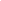 The Protection of Freedoms Act 2012Requires schools to seek permission from a parent / carer to use Biometric systemsLinks to other organisations or documentsThe following links may help those who are developing or reviewing a school e-Safety policy. UK Safer Internet CentreSafer Internet Centre South West Grid for Learning Childnet  Professionals Online Safety HelplineInternet Watch Foundation CEOPhttp://ceop.police.uk/         		ThinkUKnow OthersINSAFE - http://www.saferinternet.org/ww/en/pub/insafe/index.htmUK Council for Child Internet Safety (UKCCIS) - www.education.gov.uk/ukccisNetsmartz - http://www.netsmartz.org/index.aspxSupport for SchoolsSpecialist help and support   - SWGfL BOOSTCyberbullying Scottish Anti-Bullying Service, Respectme - http://www.respectme.org.uk/Scottish Government - Better relationships, better learning, better behaviourWelsh Government – Respecting OthersAnti-Bullying Network - http://www.antibullying.net/cyberbullying1.htmCyberbullying.org - http://www.cyberbullying.org/Social Networking Digizen – Social Networking SWGfL - Facebook - Managing risk for staff and volunteers working with children and young people Connectsafely Parents Guide to FacebookFacebook Guide for EducatorsCurriculum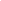 SWGfL Digital Literacy & Citizenship curriculumAlberta, Canada - digital citizenship policy development guide.pdfTeach Today – www.teachtoday.eu/Insafe - Education ResourcesSomerset - e-Sense materials for schoolsMobile Devices / BYOD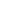 Cloudlearn Report Effective practice for schools moving to end locking and blockingNEN - Guidance Note - BYODData ProtectionInformation Commissioners Office:Your rights to your information – Resources for Schools - ICOICO pages for young peopleGuide to Data Protection Act - Information Commissioners OfficeGuide to the Freedom of Information Act - Information Commissioners OfficeICO guidance on the Freedom of Information Model Publication SchemeICO Freedom of Information Model Publication Scheme Template for schools (England)ICO - Guidance we gave to schools - September 2012 (England)ICO Guidance on Bring Your Own DeviceICO Guidance on Cloud Hosted ServicesInformation Commissioners Office good practice note on taking photos in schoolsICO Guidance Data Protection Practical Guide to IT SecurityICO – Think Privacy ToolkitICO – Personal Information Online – Code of PracticeICO – Access Aware ToolkitICO Subject Access Code of PracticeICO – Guidance on Data Security Breach ManagementSWGfL - Guidance for Schools on Cloud Hosted ServicesLGfL - Data Handling Compliance Check ListSomerset - Flowchart on Storage of Personal DataNEN - Guidance Note - Protecting School DataProfessional Standards / Staff TrainingDfE - Safer Working Practice for Adults who Work with Children and Young PeopleKent - Safer Practice with TechnologyChildnet / TDA - Social Networking - a guide for trainee teachers & NQTsChildnet / TDA - Teachers and Technology - a checklist for trainee teachers & NQTsUK Safer Internet Centre Professionals Online Safety HelplineInfrastructure / Technical SupportSomerset - Questions for Technical SupportNEN - Guidance Note - esecurity SWGfL / Common Sense Media Digital Literacy & Citizenship CurriculumWorking with parents and carersSWGfL BOOST Presentations - parents presentationConnect Safely - a Parents Guide to FacebookVodafone Digital Parents MagazineChildnet Webpages for Parents & CarersDirectGov - Internet Safety for parentsGet Safe Online - resources for parentsTeach Today - resources for parents workshops / educationThe Digital Universe of Your Children - animated videos for parents (Insafe)Cerebra - Learning Disabilities, Autism and Internet Safety - a Parents' GuideInsafe - A guide for parents - education and the new mediaThe Cybersmile Foundation (cyberbullying) - advice for parentsResearchEU Kids on Line Report - "Risks and Safety on the Internet" - January 2011Futurelab - "Digital participation - its not chalk and talk any more!"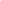 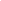 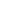 Glossary of termsAUP 		Acceptable Use Policy – see templates earlier in this documentCEOP	Child Exploitation and Online Protection Centre (part of UK Police, dedicated to protecting children from sexual abuse, providers of the Think U Know programmes. CPD		Continuous Professional DevelopmentCYPS		Children and Young Peoples Services (in Local Authorities)FOSI 		Family Online Safety InstituteEA		Education AuthorityICO		Information Commissioners OfficeICT 		Information and Communications TechnologyICTMark	Quality standard for schools provided by NAACEINSET		In Service Education and TrainingIP address	The label that identifies each computer to other computers using the IP (internet protocol)ISP		Internet Service ProviderISPA		Internet Service Providers’ AssociationIWF		Internet Watch FoundationLA		Local Authority LAN		Local Area NetworkMIS		Management Information SystemNEN	National Education Network – works with the Regional Broadband Consortia (e.g. SWGfL) to provide the safe broadband provision to schools across Britain.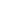 Ofcom		Office of Communications (Independent communications sector regulator)SWGfL	South West Grid for Learning Trust – the Regional Broadband Consortium of SW Local Authorities – is the provider of broadband and other services for schools and other organisations in the SWTUK		Think U Know – educational e-Safety programmes for schools, young people and parents.VLE	Virtual Learning Environment (a software system designed to support teaching and learning in an educational setting.WAP		Wireless Application ProtocolThis e-Safety policy was approved by the Governing Body on:The implementation of this e-Safety policy will be monitored by the:Child Protection Officer, Senior Leadership Team and ICT LeaderMonitoring will take place at regular intervals:AnnuallyThe Governing Body will receive a report on the implementation of the e-Safety policy generated by the monitoring group (which will include anonymous details of e-Safety incidents) at regular intervals:TermlyThe e-Safety Policy will be reviewed annually, or more regularly in the light of any significant new developments in the use of the technologies, new threats to e-Safety or incidents that have taken place. The next anticipated review date will be:June 2017Should serious e-Safety incidents take place, the following external persons / agencies should be informed:LA ICT Manager, LA Safeguarding Officer, Police.User Actions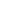 User ActionsAcceptableAcceptable at certain timesAcceptable for nominated usersUnacceptableUnacceptable and illegalUsers shall not visit Internet sites, make, post, download, upload, data transfer, communicate or pass on, material, remarks, proposals or comments that contain or relate to: Child sexual abuse images –The making, production or distribution of indecent images of children. Contrary to The Protection of Children Act 1978XUsers shall not visit Internet sites, make, post, download, upload, data transfer, communicate or pass on, material, remarks, proposals or comments that contain or relate to: Grooming, incitement, arrangement or facilitation of sexual acts against children Contrary to the Sexual Offences Act 2003.XUsers shall not visit Internet sites, make, post, download, upload, data transfer, communicate or pass on, material, remarks, proposals or comments that contain or relate to: Possession of an extreme pornographic image (grossly offensive, disgusting or otherwise of an obscene character) Contrary to the Criminal Justice and Immigration Act 2008XUsers shall not visit Internet sites, make, post, download, upload, data transfer, communicate or pass on, material, remarks, proposals or comments that contain or relate to: criminally racist material in UK – to stir up religious hatred (or hatred on the grounds of sexual orientation) - contrary to the Public Order Act 1986   XUsers shall not visit Internet sites, make, post, download, upload, data transfer, communicate or pass on, material, remarks, proposals or comments that contain or relate to: pornographyX Users shall not visit Internet sites, make, post, download, upload, data transfer, communicate or pass on, material, remarks, proposals or comments that contain or relate to: promotion of any kind of discriminationX Users shall not visit Internet sites, make, post, download, upload, data transfer, communicate or pass on, material, remarks, proposals or comments that contain or relate to: threatening behaviour, including promotion of physical violence or mental harm X Users shall not visit Internet sites, make, post, download, upload, data transfer, communicate or pass on, material, remarks, proposals or comments that contain or relate to: any other information which may be offensive to colleagues or breaches the integrity of the ethos of the school or brings the school into disreputeX Using school systems to run a private businessUsing school systems to run a private businessXUsing systems, applications, websites or other mechanisms that bypass the filtering or other safeguards employed by  the school  Using systems, applications, websites or other mechanisms that bypass the filtering or other safeguards employed by  the school  XInfringing copyrightInfringing copyrightXRevealing or publicising confidential or proprietary information (eg financial / personal information, databases, computer / network access codes and passwords)Revealing or publicising confidential or proprietary information (eg financial / personal information, databases, computer / network access codes and passwords)XCreating or propagating computer viruses or other harmful filesCreating or propagating computer viruses or other harmful filesXUnfair usage (downloading / uploading large  files that hinders others in their use of the internet)Unfair usage (downloading / uploading large  files that hinders others in their use of the internet)XOn-line gaming (educational)On-line gaming (educational)xOn-line gaming (non educational)On-line gaming (non educational)xOn-line gamblingOn-line gamblingxOn-line shopping / commerceOn-line shopping / commercexFile sharingFile sharingxUse of social media Use of social media xUse of messaging appsUse of messaging appsxUse of video broadcasting eg Youtube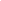 Use of video broadcasting eg YoutubexStudents / PupilsActions Actions Actions Actions Actions Actions Actions Actions Actions Incidents:Refer to class teacher / tutorRefer to Head of Department / Head of Year / otherRefer to Headteacher / PrincipalRefer to PoliceRefer to technical support  staff for action re filtering / security  etcInform parent / carersRemoval of network / internet access rightsWarningFurther sanction eg exclusionDeliberately accessing or trying to access material that could be considered illegal (see list in earlier section on unsuitable / inappropriate activities).XXXUnauthorised use of non-educational sites during lessonsxxUnauthorised use of mobile phone / digital camera / other mobile devicexxxUnauthorised use of social media /  messaging apps / personal emailxxxUnauthorised downloading or uploading of filesxxxxAllowing others to access school   network by sharing username and passwordsxxxxxAttempting to access or accessing the school   network, using another student’s  / pupil’s accountxxxxxAttempting to access or accessing the school   network, using the account of a member of staffxxxxxCorrupting or destroying the data of other usersxxxxxSending an email, text or  message that is regarded as offensive, harassment or of a bullying naturexxxxxContinued infringements of the above, following previous warnings or sanctionsxxxxxxxActions which could bring the school into disrepute or breach the integrity of the ethos of the schoolxxxxxxxUsing proxy sites or other means to subvert the school’s  ’s filtering systemxxxxxxxAccidentally accessing offensive or pornographic material and failing to report the incidentxxxxxxDeliberately accessing or trying to access offensive or pornographic materialxxxxxxxxReceipt or transmission of material that infringes the copyright of another person or infringes the Data Protection Act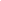 xxxxxxStaffActionsActionsActionsActionsActionsActionsActionsActionsActionsActionsIncidents:Incidents:Refer to line managerrRefer to Headteacher Principal Refer to Local Authority / HRRefer to PoliceRefer to Technical Support Staff for action re filtering etcWarningSuspensionDisciplinary  actionDeliberately accessing or trying to access material that could be considered illegal (see list in earlier section on unsuitable / inappropriate activities).Deliberately accessing or trying to access material that could be considered illegal (see list in earlier section on unsuitable / inappropriate activities).XXXxxxInappropriate personal use of the internet / social media  / personal emailInappropriate personal use of the internet / social media  / personal emailxxxUnauthorised downloading or uploading of filesUnauthorised downloading or uploading of filesxxxAllowing others to access school network by sharing username and passwords or attempting to access or accessing the school network, using another  person’s accountAllowing others to access school network by sharing username and passwords or attempting to access or accessing the school network, using another  person’s accountxxxCareless use of personal data eg holding or transferring data in an insecure mannerCareless use of personal data eg holding or transferring data in an insecure mannerxxDeliberate actions to breach data protection or network security rulesDeliberate actions to breach data protection or network security rulesxxxxxCorrupting or destroying the data of other users or causing deliberate damage to hardware or softwareCorrupting or destroying the data of other users or causing deliberate damage to hardware or softwarexxxxxSending an email, text or  message that is regarded as offensive, harassment or of a bullying natureSending an email, text or  message that is regarded as offensive, harassment or of a bullying naturexxxxxUsing personal email / social networking / instant messaging / text messaging to carrying out digital communications with students / pupilsUsing personal email / social networking / instant messaging / text messaging to carrying out digital communications with students / pupilsxxxxActions which could compromise the staff member’s professional standing Actions which could compromise the staff member’s professional standing xxActions which could bring the school   into disrepute or breach the integrity of the ethos of the school   Actions which could bring the school   into disrepute or breach the integrity of the ethos of the school   xxxxUsing proxy sites or other means to subvert the school’s   ’s filtering systemUsing proxy sites or other means to subvert the school’s   ’s filtering systemxxxxAccidentally accessing offensive or pornographic material and failing to report the incidentAccidentally accessing offensive or pornographic material and failing to report the incidentxxxxDeliberately accessing or trying to access offensive or pornographic materialDeliberately accessing or trying to access offensive or pornographic materialxxxxBreaching copyright or licensing regulationsBreaching copyright or licensing regulationsxxContinued infringements of the above, following previous warnings or sanctionsContinued infringements of the above, following previous warnings or sanctionsxxxThe informationThe technologyNotes on Protect Markings (Impact Level)School life and eventsSchool terms, holidays, training days, the curriculum, extra-curricular activities, events, displays of pupils work, lunchtime menus, extended services, parent consultation events Common practice is to use publically accessible technology such as school websites or portal, emailed newsletters, subscription text servicesMost of this information will fall into the NOT PROTECTIVELY MARKED (Impact Level 0) category.Learning and achievementIndividual pupil / student academic, social and behavioural achievements, progress with learning, learning behaviour, how parents can support their child’s learning, assessments, attainment, attendance, individual and personalised curriculum and educational needs.Typically schools will make information available by parents logging on to a system that provides them with appropriately secure access, such as a Learning Platform or portal, or by communication to a personal device or email account belonging to the parent.Most of this information will fall into the PROTECT (Impact Level 2) category. There may be students/ pupils whose personal data requires a RESTRICTED marking (Impact Level 3) or higher. For example, the home address of a child at risk. In this case, the school may decide not to make this pupil / student record available in this way.Messages and alertsAttendance, behavioural, achievement, sickness, school closure, transport arrangements, and other information that it may be important to inform or contact a parent about as soon as possible. This may be particularly important when it is necessary to contact a parent concerning information that may be considered too sensitive to make available using other online means.Email and text messaging are commonly used by schools to contact and keep parents informed. 
Where parents are frequently accessing information online then systems e.g. Learning Platforms or portals, might be used to alert parents to issues via “dashboards” of information, or be used to provide further detail and context.Most of this information will fall into the PROTECT (Impact Level 1) category. However, since it is not practical to encrypt email or text messages to parents, schools should not send detailed personally identifiable information.General, anonymous alerts about schools closures or transport arrangements would fall into the NOT PROTECTIVELY MARKED (Impact Level 0) category.GroupDateReason for investigationNamePositionSignatureNamePositionSignatureReporting LogSignatureSignatureReporting LogIncident Reported byIncident Reported byReporting LogAction takenBy  whom?Reporting LogAction takenWhat?Reporting LogIncidentIncidentReporting LogTimeTimeReporting LogDateDate